 REFERAT STYREMØTE 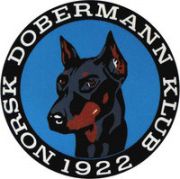 Dato:		29.07.2021	Sted: 		Telefonmøte (messenger kl 21.00)Tilstede: Lisbeth Berge Karlsen. Bente Line Nordtveit. Anne Husebø. Ingar Andersen. Siw Monica Waagbø. Ikke møtt: Tanja Kotte	 Saksliste:63: Referat, gjennomgått og godkjent64: Økonomi er godkjent65: Bruksprogram KBT66: Leirsund utstilling: Alt er i rute og det meldes om sol og varme